Name   							  	Date  				Three shapes are shown below.Circle the shape(s) with only one pair of parallel sides. Cross out the shape(s) with two pairs of parallel sides.Which of the three shapes are quadrilaterals?  Explain how you know.Use your ruler and right angle tool to draw the following shapes.Draw and name a shape with four right angles.  Draw a four-sided shape with no right angles and no equal sides.  Label the side lengths.Draw triangles to create a rhombus.  Label the side lengths.Mr. Cooper builds a fence to make a rectangular horse stall.  The stall is 5 meters long and 7 meters wide.  How many meters of fence does Mr. Cooper use?  Draw a picture and write an equation to show your thinking.Jamal wants to put wood trim around his rectangular bedroom and square closet.  His bedroom is 10 feet wide and 8 feet long.  His closet is 3 feet wide and 3 feet long.  Wood trim is sold by the foot.  How many feet of wood trim does Jamal need to go around his bedroom and closet?  Show your work. How much more wood trim does Jamal need for his bedroom than his closet?  Write and solve an equation.  Use a letter to represent the unknown.The figure below is composed of rectangles.  Use the picture and the descriptions to find the perimeter of the shape.  Show your work.Each side labeled with A is 6 inches.Each side labeled with B is 3 inches.Each side labeled with C is 8 inches.Mrs. Gomez builds a fence around her backyard.  Her plan shows the fence as a dotted line below.Together, the garage and backyard make a rectangle.  The fence goes only where there is a dotted line.  How many feet of fence does Mrs. Gomez need to build?  Show your work.Evaluating Student Learning OutcomesA Progression Toward Mastery is provided to describe steps that illuminate the gradually increasing understandings that students develop on their way to proficiency.  In this chart, this progress is presented from left (Step 1) to right (Step 4).  The learning goal for each student is to achieve Step 4 mastery.  These steps are meant to help teachers and students identify and celebrate what the student CAN do now and what they need to work on next.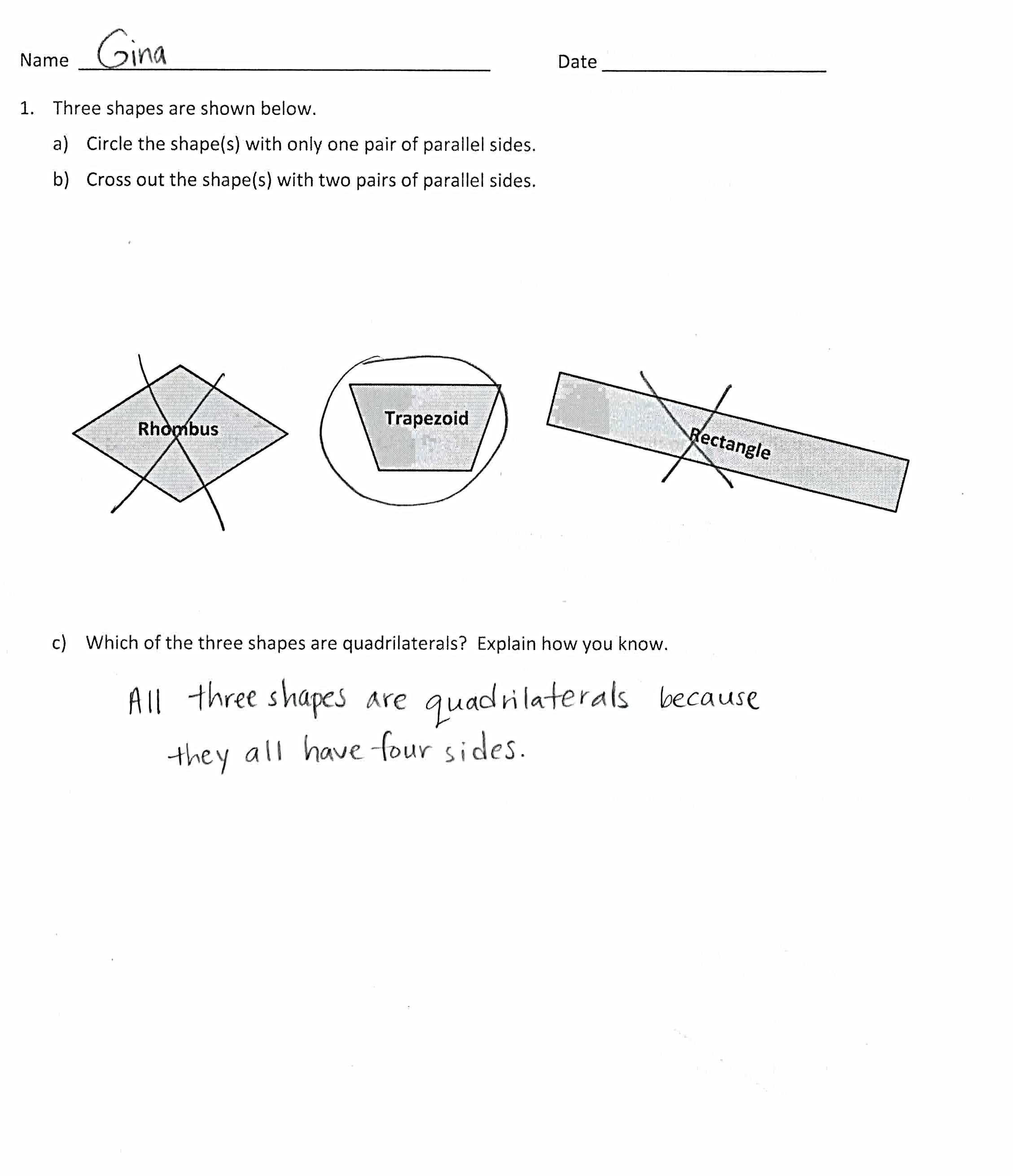 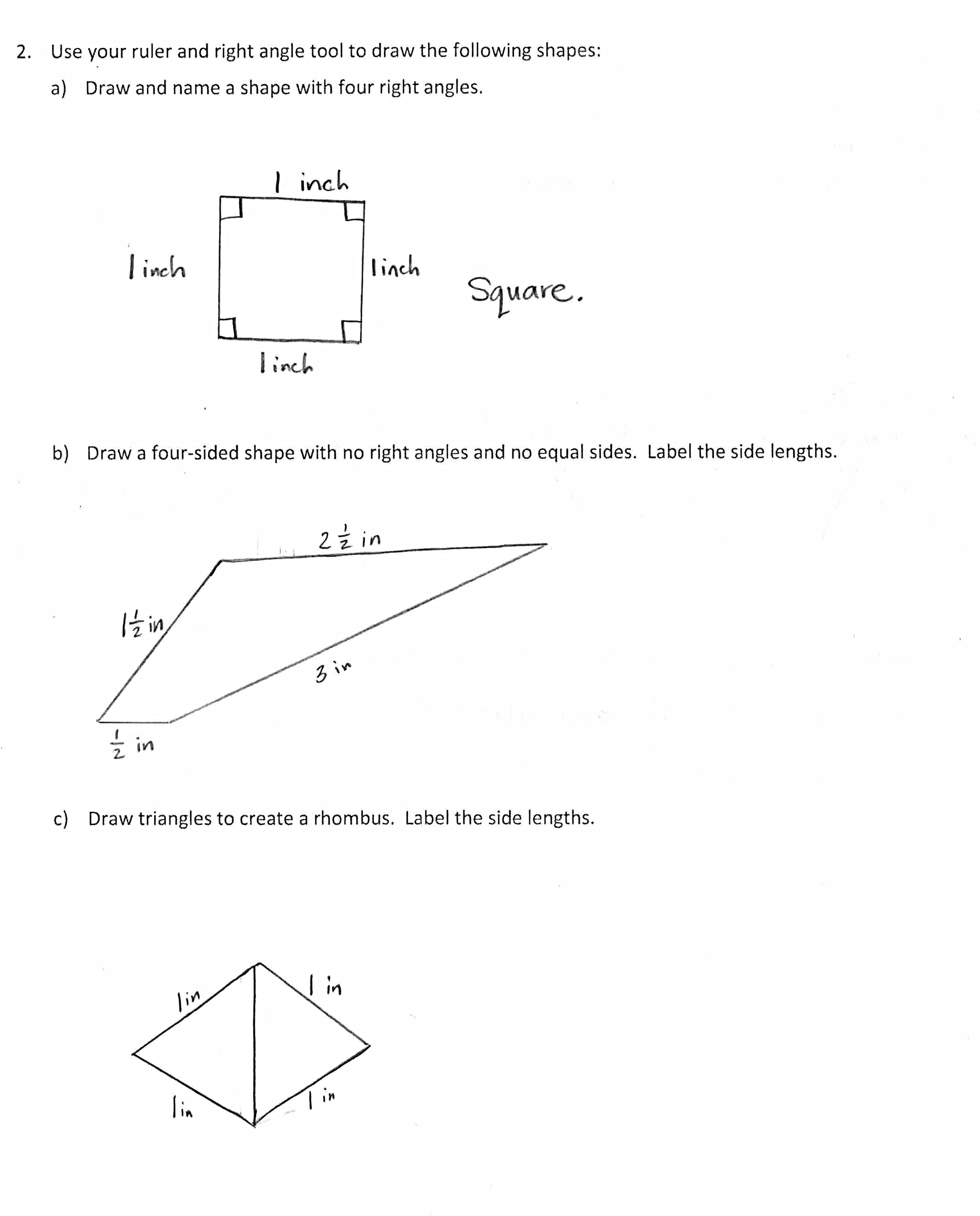 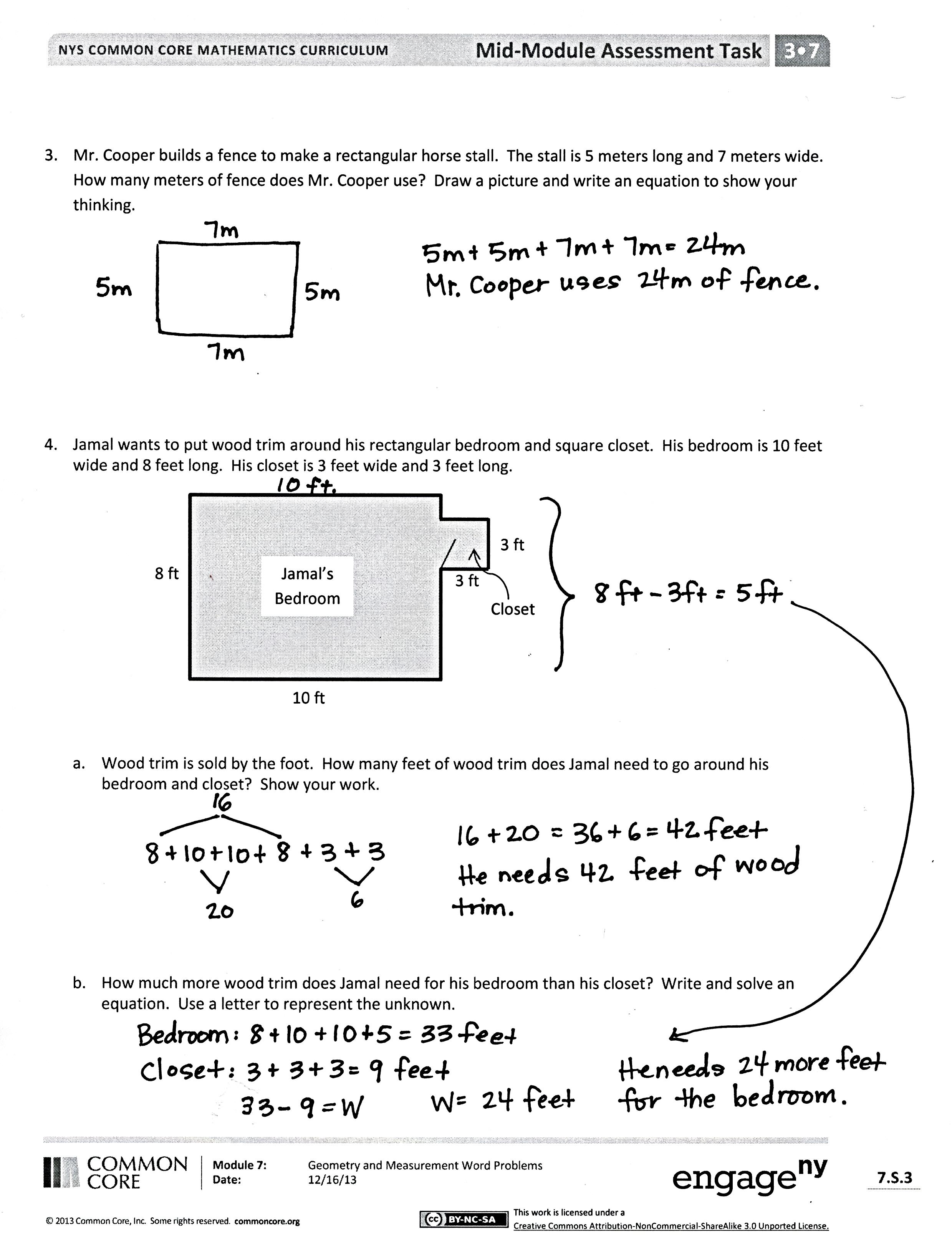 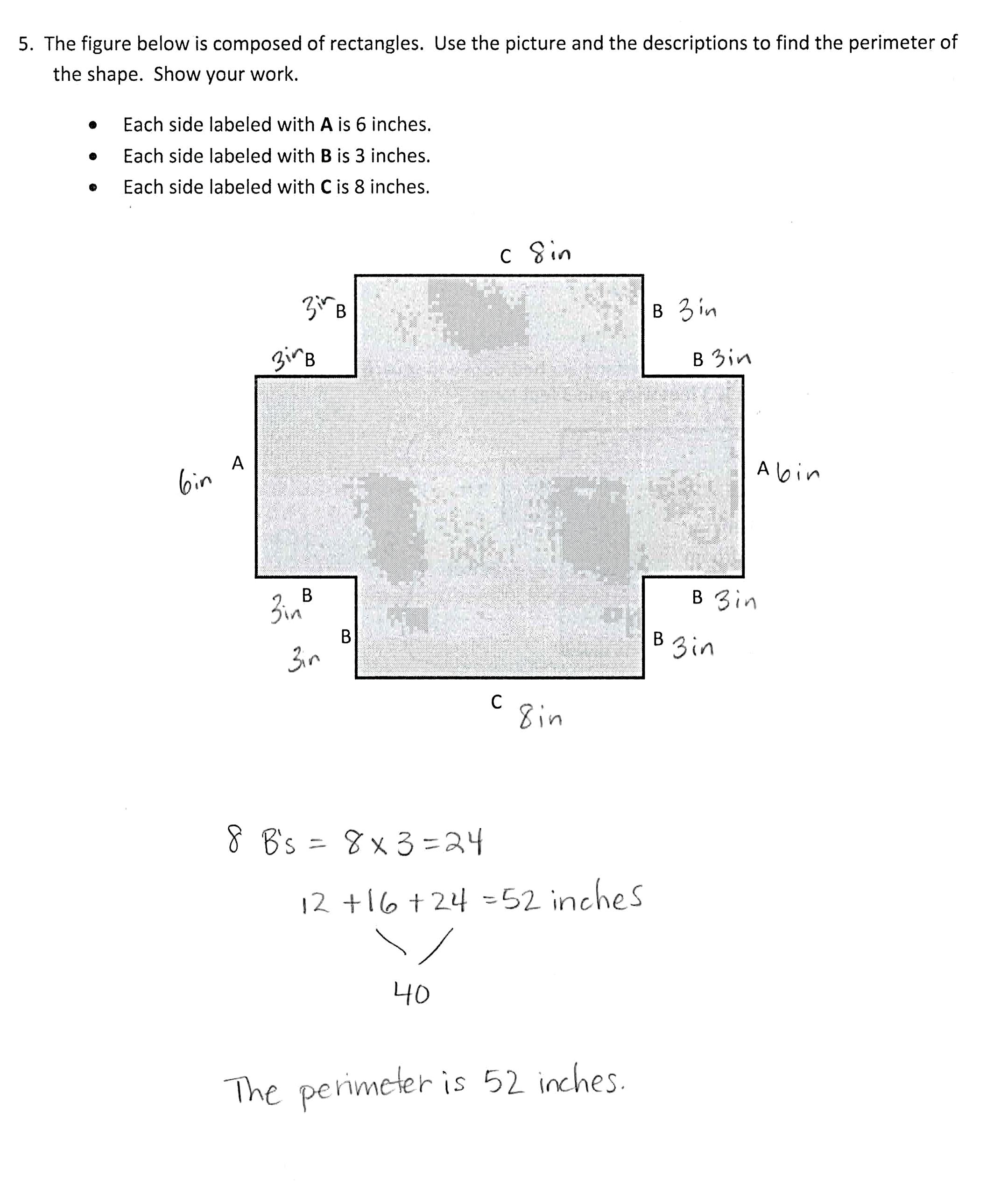 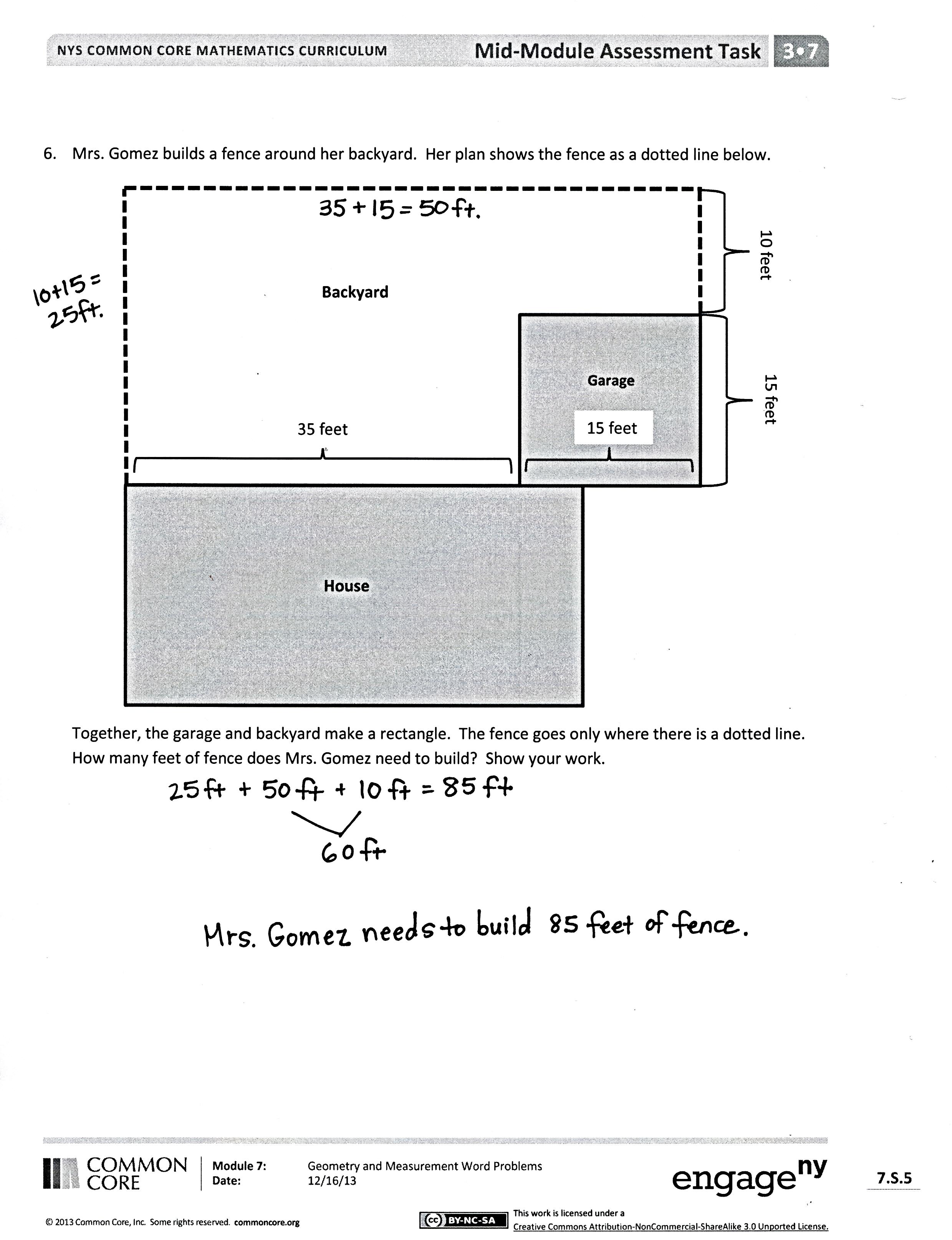 Mid-Module Assessment Task 	Topics A–CStandards Addressed Solve problems involving the four operations, and identify and explain patterns in arithmetic.3.OA.8	Solve two-step word problems using the four operations.  Represent these problems using equations with a letter standing for the unknown quantity.  Assess the reasonableness of answers using mental computation and estimation strategies including rounding.  (This standard is limited to problems posed with whole numbers and having whole-number answers; students should know how to perform operations in the conventional order when there are no parentheses to specify a particular order [Order of Operations].)Geometric measurement:  recognize perimeter as an attribute of plane figures and distinguish between linear and area measures.3.MD.8	Solve real world and mathematical problems involving perimeters of polygons, including finding the perimeter given the side lengths, finding an unknown side length, and exhibiting rectangles with the same perimeter and different areas or with the same area and different perimeters.Reason with shapes and their attributes.3.G.1	Understand that shapes in different categories (e.g., rhombuses, rectangles, and others) may share attributes (e.g., having four sides), and that the shared attributes can define a larger category (e.g., quadrilaterals).  Recognize rhombuses, rectangles, and squares as examples of quadrilaterals, and draw examples of quadrilaterals that do not belong to any of these subcategories.A Progression Toward Mastery A Progression Toward Mastery A Progression Toward Mastery A Progression Toward Mastery A Progression Toward Mastery Assessment 
Task Item and Standards AssessedSTEP 1Little evidence of reasoning without a correct answer.(1 Point)STEP 2Evidence of some reasoning without a correct answer.(2 Points)STEP 3Evidence of some reasoning with a correct answer or evidence of solid reasoning with an incorrect answer.(3 Points)STEP 4Evidence of solid reasoning with a correct answer.(4 Points)1
3.G.1One answer is correct. Two answers are correct.  ORAll answers are correct, but there is no explanation in Part (c). All answers and explanations in Part (c) are correct.  Explanation in Part (c) may include information that reveals a possible misconception about the properties of quadrilaterals, e.g., a statement that each shape has at least one set of sides that do not intersect. All answers are correct.The trapezoid is circled.The rhombus and rectangle are crossed out.All three shapes are quadrilaterals.  Explanation includes that they each have four sides.23.G.1Student answers one or fewer problems correctly.Student correctly answers Part (a) and Part (b).Student correctly draws all three shapes and names the shapes in Parts (a) and (b).  Side lengths in Parts (b) and (c) may or may not be labeled. All answers are correct and appropriate work is shown.  Student:Draws and names a shape with four right angles (e.g., a rectangle).Draws and labels side lengths of a four-sided shape with no right angles and no equal sides (e.g., a trapezoid).Draws and labels side lengths of a rhombus using triangles (may use more than two triangles). 33.MD.8The answer is incorrect and work demonstrates an entirely incorrect strategy (e.g., 5 × 7). OROnly a correct answer is given with no other work shown.The answer may or may not be correct.  The student work shows a strategy for solving that is unclear.Student work demonstrates a strategy for solving that makes sense for the problem, but answer may be incorrect because of a calculation error.Student answers that Mr. Cooper uses 24 meters of fence.  The student’s work demonstrates a strategy for solving that makes sense for the problem (e.g., a rectangular picture of the stall with side lengths appropriately labeled and an equation like 5 + 5 + 7 + 7 or 10 + 14).43.OA.8Student may or may not have a correct answer.  Student work is missing in one or both parts.  OR  Student may or may not have a correct answer.  Student work in both parts demonstrates a strategy or equation that is inappropriate for the problem.Student may or may not have a correct answer. Strategy may be unclear or inappropriate for the problem.Answer may or may not include a letter for the unknown, and equation may not entirely match the problem.Student answers at least one part correctly; an incorrect answer in one part is the result of a calculation error.ANDStudent work demonstrates a strategy appropriate to the problem.Student writes an appropriate equation(s) including a letter for the unknown.All answers are correct and appropriate work is shown.  Student answers 42 feet of wood trim.  Student work demonstrates a strategy appropriate to the problem (e.g., 10 + 10 + 8 + 8 + 3 + 3.)Student answers 24 more feet of wood trim are needed for the bedroom than for the closet.  Student writes an appropriate equation(s) including a letter for the unknown (e.g., 8 + 10 + 10 + 5 = 33, 33 – (3 + 3 + 3) = w.)53.MD.8Answer is correct but there is no work. ORWork demonstrates an inappropriate strategy for the problem and the answer is incorrect.Work demonstrates a strategy appropriate to the problem but several calculation errors result in an incorrect answer.Answer may be incorrect due to a calculation error; however, the work demonstrates a strategy appropriate to the problem.Student correctly answers that the perimeter is 52 inches.  Student work demonstrates a strategy appropriate to the problem (e.g., student may use a combination of multiplication and addition to calculate the perimeter).63.MD.8Answer is correct but there is no work. ORWork demonstrates an inappropriate strategy for the problem and the answer is incorrect.Work demonstrates a strategy appropriate to the problem but several calculation errors result in an incorrect answer.Answer may be incorrect due to a calculation error.  Student work demonstrates a strategy appropriate to the problem.Student answers that Mrs. Gomez needs to build 85 feet of fence.  Student work demonstrates a strategy appropriate to the problem (e.g., 10 + 15 = 25 and 25 + 32 + 15 + 10 = 85 feet, or, 25 + 50 + 10 = 85 feet).